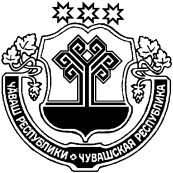 Администрация Чутеевского сельского поселения постановляет:         1.Признать утратившим силу постановление администрации Чутеевского сельского поселения от 24.04.2019  №19 «О введении особого противопожарного режима на территории Чутеевского сельского поселения Янтиковского района». 2.Контроль за выполнением настоящего постановления оставляю за собой.Глава  Чутеевского сельского поселения                                                                              Г.П.КукловЧУВАШСКАЯ РЕСПУБЛИКАЯНТИКОВСКИЙ РАЙОНЧĂВАШ РЕСПУБЛИКИТĂВАЙ РАЙОНĚЧУВАШСКАЯ РЕСПУБЛИКАЯНТИКОВСКИЙ РАЙОНЧУТЕЙ ЯЛ ПОСЕЛЕНИЙĚН АДМИНИСТРАЦИЙĔЙЫШĂНУ17 ноябрь  2020 ç. 46 №Чутей ялěАДМИНИСТРАЦИЯ ЧУТЕЕВСКОГО СЕЛЬСКОГО ПОСЕЛЕНИЯПОСТАНОВЛЕНИЕ          17 ноября  .  № 46село ЧутеевоЧУТЕЙ ЯЛ ПОСЕЛЕНИЙĚН АДМИНИСТРАЦИЙĔЙЫШĂНУ17 ноябрь  2020 ç. 46 №Чутей ялěО признании утратившим силу постановления администрации Чутеевского сельского поселения от 24.04.2019г. №19